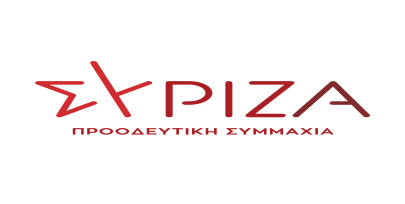 Προς το Προεδρείο της Βουλής των ΕλλήνωνΑναφοράπρος τουςκ.κ. Υπουργούς Υποδομών και Μεταφορών, Οικονομικών, Ανάπτυξης και Επενδύσεων Θέμα: Ψήφισμα του Σωματείου Ιδιοκτητών Αυτοκινήτων ΤΑΞΙ Πατρών και Περιχώρων σε σχέση με την αντιμετώπιση του κλάδου από την Κυβέρνηση και τις προτάσεις/αιτήματα που καταθέτει το Σωματείο.Οι βουλευτές Αχαΐας Κώστας Μάρκου και Αθανασία [Σία] Αναγνωστοπούλου καταθέτουν ως αναφορά το ψήφισμα του Σωματείου Ιδιοκτητών Αυτοκινήτων ΤΑΞΙ Πατρών και Περιχώρων σε σχέση με την αντιμετώπιση του κλάδου από την Κυβέρνηση και τις προτάσεις/αιτήματα που καταθέτει το Σωματείο.Με το ψήφισμα αυτό διαμαρτύρονται για την αδιαφορία και την εγκατάλειψη που βιώνει ο κλάδος των ΤΑΞΙ, για την πενιχρή ουσιαστική οικονομική στήριξη από την κυβέρνηση, η οποία μάλιστα έγινε με καθυστέρηση και αποκλεισμούς και για την απουσία ελέγχου από όσους εξωκλαδικούς παράγοντες επιβουλεύονται και υποκλέπτουν το μεταφορικό έργο, αλλά και τη δρομολόγηση αλλαγών στο θεσμικό πλαίσιο του κλάδου, επ’ ωφελεία όλων όσων επιδιώκουν τον προσεταιρισμό της ειδικής μεταφοράς. Στο ίδιο ψήφισμα εμπεριέχονται και είκοσι [20] συγκεκριμένα αιτήματα του κλάδου.Επισυνάπτεται το σχετικό ψήφισμα.Παρακαλούμε για την άμεση εξέταση της Αναφοράς μετά του Ψηφίσματος, για την απάντηση και τις σχετικές σας ενέργειες καθώς και για την ενημέρωσή μας. Αθήνα, 26.02.2021Οι βουλευτές που καταθέτουνΜάρκου Κώστας                        Αναγνωστοπούλου Αθανασία [Σία]                                            Αλεξιάδης Τρύφων                                        Βαρδάκης Σωκράτης                                        Μάλαμα Κυριακή                                        Μουζάλας Γιάννης                                        Πούλου Παναγιού                                        Σκούφα Μπέττυ                                        Τσίπρας Γεώργιος 